NATIONAL ASSEMBLY QUESTION FOR WRITTEN REPLYQUESTION NUMBER: 1503DATE OF PUBLICATION:  MAY 2016Mr D America (DA) to ask the Minister of Communications:(1) Whether her department was approached by any political party for any form of funding (a) in the (i) 2013-14, (ii) 2014-15 and (iii) 2015-16 financial years and (b) since 1 April 2016; if so, what are the relevant details in each case; (2) whether her department provided any form of funding to any political party (a) in the (i) 2013-14, (ii) 2014-15 and (iii) 2015-16 financial years and (b) since 1 April 2016; if not, what is the position in this regard; if so, what are the relevant details in each case? NW1674EREPLY: THE MINISTER OF COMMUNICATIONS(1)	(a)(i) N/A (DoC did not exist)	    (ii) N/A (DoC did not exist) 	    (iii) No	(b) No(2)	No, the Department’s limited funds are geared towards its operations and 	strategic projects.  MR NN MUNZHELELEDIRECTOR GENERAL [ACTING]DEPARTMENT OF COMMUNICATIONSDATE:MS AF MUTHAMBI (MP)MINISTER OF COMMUNICATIONSDATE: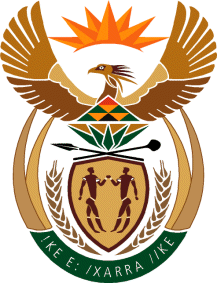 MINISTRY: COMMUNICATIONS
REPUBLIC OF SOUTH AFRICAPrivate Bag X 745, Pretoria, 0001, Tel: +27 12 473 0164   Fax: +27 12 473 0585Tshedimosetso House,1035 Francis Baard Street, Tshedimosetso House, Pretoria, 1000